СЕССИЯ № 2ТРЕТЬЕГО СОЗЫВАР Е Ш Е Н И Е                                                             Ч Е Ч И Мот 30 ноября 2012 г. №  07с. ЧепошО внесении изменений в решение Совета депутатов Чепошского сельского поселения  от 29.01.2009г. №3-1 «О принятии Положения  «О  налоге  на имущество физических лиц на территории Чепошского  сельского  поселения»Руководствуясь  ФЗ «Об общих принципах организации местного самоуправления в Российской Федерации », НК РФ, Уставом Чепошского  сельского поселения Совет  депутатов Чепошского  сельского  поселенияРЕШИЛ:Внести изменения в пункт 2  решения Совета депутатов Чепошского сельского поселения от 29.01.2009г. №3-1 «О принятии  Положения «О  налоге  на имущество физических лиц на территории Чепошского  сельского  поселения».Пункт 2 решения Совета депутатов Чепошского сельского поселения от 29.01.2009г. №3-1 «О принятии Положения  «О  налоге  на имущество физических лиц на территории Чепошского  сельского  поселения» изложить в следующей редакции: «Данное решение вступает в силу не ранее чем по истечении одного месяца со дня официального опубликования и  не ранее 01 января 2010 года».Внести изменения в пункт 5 Положения «О  налоге  на имущество физических лиц на территории Чепошского  сельского  поселения», утвержденного  решением Совета депутатов Чепошского сельского поселения от 29.01.2009г. №3-1 .   Пункт 5 Положения «О  налоге  на имущество физических лиц на территории Чепошского  сельского  поселения», утвержденного  решением Совета депутатов Чепошского сельского поселения от 29.01.2009г. №3-1   изложить в следующей редакции: «Настоящее положение вступает в силу не ранее чем  по истечении одного месяца со дня официального опубликования и  не ранее 01 января 2010 года». Опубликовать настоящее решение в средствах массовой информации.Председатель Совета депутатовЧепошского сельского поселения:                                     И.Ю. КотелановРОССИЙСКАЯ ФЕДЕРАЦИЯРЕСПУБЛИКА АЛТАЙСОВЕТ ДЕПУТАТОВЧЕПОШСКОГО СЕЛЬСКОГО
ПОСЕЛЕНИЯ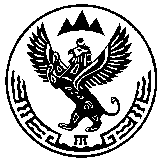 РОССИЯ ФЕДЕРАЦИЯЗЫАЛТАЙ РЕСПУБЛИКАСОВЕДИ ДЕПУТАТТАРЧЕПОШ JУРТ